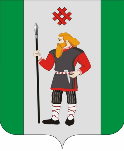 ДУМАКУДЫМКАРСКОГО МУНИЦИПАЛЬНОГО ОКРУГАПЕРМСКОГО КРАЯПЕРВЫЙ СОЗЫВР Е Ш Е Н И Е16.02.2024											           № 15О награждении Почетной грамотой Кудымкарского муниципального округа Пермского краяВ соответствии с решением Думы Кудымкарского муниципального округа Пермского края от 28.12.2022 № 99 «Об утверждении Положения о Почетной грамоте Кудымкарского муниципального округа Пермского края» Дума Кудымкарского муниципального округа Пермского краяРЕШАЕТ:1.1. Наградить Почетной грамотой Кудымкарского муниципального округа Пермского края коллектив МАУ «Кувинский загородный лагерь», за большой вклад в обучение и воспитание подрастающего поколения и в связи со 100-летием со дня образования Кудымкарского района.1.2. Наградить Почетной грамотой Кудымкарского муниципального округа Пермского края:Зырянова Александра Александровича, экс-главу Кудымкарского муниципального района, Почетного гражданина Кудымкарского муниципального округа Пермского края, за многолетний добросовестный труд, большой личный вклад в развитие и процветание родной земли и в связи со 100-летием со дня образования Кудымкарского района;Климова Валерия Анатольевича, экс-главу муниципального района – главу администрации Кудымкарского муниципального района, за многолетний добросовестный труд, большой личный вклад в развитие и процветание родной земли и в связи со 100-летием со дня образования Кудымкарского района;Кочетову Любовь Ивановну, учителя математики МБОУ «Ленинская средняя общеобразовательная школа», за высокие результаты в области воспитания и обучения подрастающего поколения и в связи со 100-летием со дня образования Кудымкарского района;Гагарина Владимира Михайловича, инструктора-методиста физкультурно-спортивных организаций МБУ спорта г. Кудымкара «Стадион Парма», Почетного гражданина Кудымкарского муниципального округа Пермского края, за неоценимый вклад в развитие спорта и физической культуры на территории Кудымкарского муниципального округа Пермского края и в связи со 100-летием со дня образования Кудымкарского района;Тупицына Илью Михайловича, тракториста Алековской бригады СПК Колхоз им. Кирова, за многолетний добросовестный труд, большой вклад в развитие сельского хозяйства и перерабатывающей промышленности Кудымкарского муниципального округа Пермского края и в связи со 100-летием со дня образования Кудымкарского района;Лесникова Вячеслава Дмитриевича, экс-главу Ошибского сельского поселения, члена Ошибской первичной ветеранской организации, Почетного гражданина Кудымкарского муниципального округа Пермского края, за многолетний добросовестный труд, неоценимый вклад в развитие и процветание малой родины и в связи со 100-летием со дня образования Кудымкарского района;Петрову Таисью Яковлевну, члена Ошибской первичной ветеранской организации, за многолетний добросовестный труд, вклад в развитие своей малой родины и в связи со 100-летием со дня образования Кудымкарского района.2. Опубликовать настоящее решение в газете «Парма» и разместить на официальном сайте Кудымкарского муниципального округа Пермского края.3. Настоящее решение вступает в силу после его принятия.4. Контроль за исполнением настоящего решения возложить на постоянную комиссию по местному самоуправлению, регламенту и депутатской этике.Председатель ДумыКудымкарского муниципального округаПермского краяМ.А. ПетровГлава муниципального округа - глава администрации Кудымкарского муниципального округа Пермского краяН.А. Стоянова